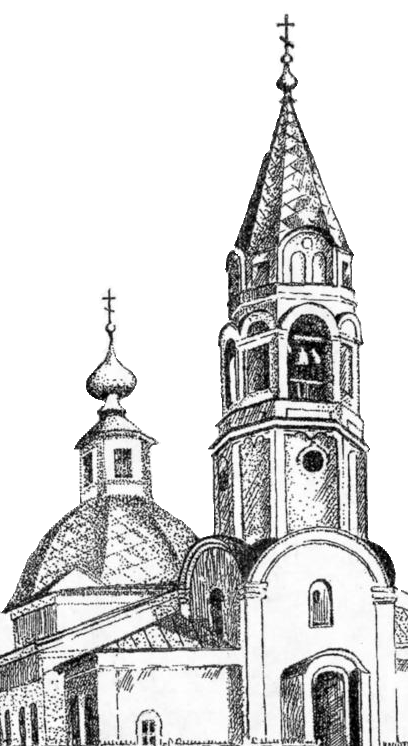 Таинство покаяния (исповедь) совершается в будничные дни с понедельника по пятницу в утренние часы.  В пятницу- на вечернем богослужении. В это же время совершается освящение икон, крестов и т.д. В дни, когда не совершается служба, иконная лавка открыта с 8:00 до 11:00. Телефон храма: 095-395-85-32, 095-870-99-39 .Таинства Крещения совершается по предварительной записи. Венчание в пост не совершается.                                           Настоятель храма – протоиерей Сергий /Киркач/№День неделиВремя БогослуженийПраздник Трапеза1ЧтСвт. Макария , митрополита МосковскогоПища срас. м-ом2Пт14:00 - Вечерне богослужениеПрп. Феодора молчаливого, свщмч. Ермогена, патриарха Моск. и всея Руси чутв.Пища безмасла3Сб7:30 -  Литургия.14:00- Вечерне богослужениеСвт. Льва, папы Римского. Поминание усопших.Пища срас. м-ом4Вс7:30 -  Литургия. св.Василия Вел.Неделя 2-я Великого поста. Свт. Григория Паламы. Собор прпп. Отцев Киево-Печерских.  Пища срас. м-ом и вино5ПнСедмица 3-я Великого поста. Прп. Льва, еп. Катанского. Блгв. Кн. Ярослава Мудрого.Пища срас. м-ом6ВтПрп. Тимофея в Символех. Козельщанской иконы Божией Матери.Пища срас. м-ом7СрМч. Маврикия и 70-ти воинов: Фотина, Феодора, Филиппа и иных.Пища безмасла8ЧтСщмч. Полиикарпа, еп. Смирнского. Обретение мощей блаж. Матроны Московской.Пища срас. м-ом9Пт14:00 - Вечерне богослужениеПервое и второе обретение главы Иоанна Предтечи; прп. Еразма Печерского.Пища безмасла10Сб7:30 -  Литургия.14:00- Вечерне богослужениеСвт. Тарасия Константинопольского. Поминовение усопших.Пища срас. м-ом11Вс7:30 -  Литургия. св.Василия ВелНеделя 3-я Великого поста.  Крестопоклонная. После великого славословия- вынос Креста и поклонение  ему.Пища срас. м-ом12ПнСедмица 4-я Великого поста.Крестополонная. Прп. Прокопия ДекаполитаПища срас. м-ом13Вт14:00 - Вечерне богослужениеПрп. Василия исп. Сщмч. Арсения, митр. Ростовского.Пища срас. м-ом14Ср7:30 -  Литургия.Преждеосвящённых даровПрмц. Евдокии. Мц. АнтониныПища безмасла15ЧтИконы Божией Матери, именуемой «Державная». Свт. Арсения, еп. ТверсПища срас. м-ом16Пт14:00 - Вечерне богослужениеМчч. Евтропия, Клеоника и Василиска. Пища безмасла17Сб7:30 -  Литургия.  св. Иоанна Зл.14:00 - Вечерне богослужениеПрп. Герасима, иже на Иордане. Блгв. Кн. Даниила Московского. Поминовение   усопших.Пища срас. м-ом18Вс7:30 -  Литургия. св. Василия ВелНеделя 4-я Великого поста. Прп. Иоанна Лествичника.Иконы Божией Матери. им. «Воспитание»Пища срас. м-ом19Пн14:00- Вечерне богослужениеСедмица 5-я Великого поста Мчч. 42-х во Амморее: Константина, Аетия, Феофима, Феодора и прочих с ними.Пища срас. м-ом20Вт7:30 -  Литургия. Преждеосвящённых даров.Служба 40 муч. Севанстийс, в озере мучавшихся.Свщмчч. в Херсонесе епископствовавших: Василия, Ефрема, Капитона, Евгения, Еферия, Елпидия и Агафодора.Пища срас. м-ом21Ср14:00- чтение Великого канона Андрея Критского.Прп. Феофилакта исп. Никомидийского. Прп. Лазаря и Афанасия Муромских, Олонецких.Пища безмасла22Чт7:30 -  Литургия. Преждеосвещённых даровЧетверток Великого канона. Чтение Великого Канона прп. Андрея Критского(«стояние Марии Египетской») Читается житие Марии Египетской.Пища срас. м-ом23Пт14:00 - Вечерне богослужение Мчч. Кодрата и иже с ним: Киприана, Дионисия, Анекта, Павла, Виктора и иных многих.Пища безмасла24Сб7:30 -  Литургия. св. Иоанна Зл.14:00 - Вечерне богослужениеПохвала Пресвятой Богородицы. Иконы  Божией матери, им .«Аз есмь с вами и никтоже на вы».Пища срас. м-оми вино25Вс7.30 -  Литургия. св.Василия ВелНеделя 5-я Великого поста. Прп. Марии Египетской.Пища срас. м-ом и вино26ПнНеделя 6-я Великого поста.(седмица ваий) Прп. Иоанна Лествичника. Перенесение мощей свт. Никифора, патр. Константинопольского.Пища срас. м-ом27ВтПрп. Венедикта Нурсийского; свт. Феогноста,митр. Киевского и всея России.Пища срас. м-ом28СрМч. Агапия и с ним семи мучеников: Пуплия, Тимолая, Ромила, двух Александров и двух Дионисиев.Пища безмасла29Чт14:00 -  Вечерне богослужениеМч. Савина. Мч. ПапыПища срас. м-ом30Пт7:30 -  Литургия.14:00 - Вечерне богослужениеПрпп. Алексия человека Божия, Парфения Киевского.Пища безмасла31Сб7:30 -  Литургия. св. Иоанна Зл.14:00 - Вечерне богослужениеЛазарева суббота. Воскрешение праведного Лазаря.Вечером совершается освящение верб (ваий)Разреш.рыбная икра1Вс7:30 -  Литургия. св. Иоанна Зл.Неделя 6-я, ваий (цветоносная, Вербное Воскресенье)Вход Господень в ИерусалимРазреш.рыба